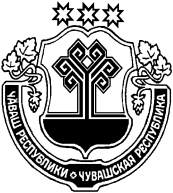 О проведении публичных слушаний	В соответствии со статьей 15 Устава Чиричкасинского сельского поселения Цивильского района Чувашской Республики и Положения «О бюджетном процессе Чиричкасинского сельского поселении Цивильского района Чувашской Республики»  постановляю:1. Провести публичные слушания по проекту решения Собрания депутатов Чиричкасинского сельского поселения Цивильского района Чувашской Республики «О бюджете Чиричкасинского сельского поселения Цивильского района Чувашской Республики на 2020 год и на плановый период 2021 и 2022 годов»  «16» декабря 2019 года в 17  часов 15 минут  в здании Чиричкасинского СДК по адресу:                                                       Чувашская Республика, Цивильский район, д. Чиричкасы ул. Молодёжная д. 20.2. Подготовку и проведение публичных слушаний возложить на администрацию Чиричкасинского сельского поселения Цивильского района Чувашской Республики.3. Настоящее постановление вступает в силу со дня его официального опубликования ( обнародования).Глава администрации Чиричкасинского сельского поселения	 Цивильского района                                                     	    В.В.ИвановаЧĂВАШ        РЕСПУБЛИКИÇĔРПУ    РАЙОНĔЧУВАШСКАЯ РЕСПУБЛИКА ЦИВИЛЬСКИЙ      РАЙОНЧИРИЧКАССИ  ЯЛ АДМИНИСТРАЦИЕЙЫШĂНУ2019  чук уĕхĕн  26-мĕшĕ  № 74Чиричкасси ялĕАДМИНИСТРАЦИЯЧИРИЧКАСИНСКОГОСЕЛЬСКОГО ПОСЕЛЕНИЯПОСТАНОВЛЕНИЕ«26»ноября  2019 № 74деревня  Чиричкасы